ПриложениеПодсказка для формулировки цели урока: Повторим…
Изучим…
Узнаем…
Проверим…Подсказка для формулировки цели урока: Повторим…
Изучим…
Узнаем…
Проверим…Подсказка для формулировки цели урока: Повторим…
Изучим…
Узнаем…
Проверим…Подсказка для формулировки цели урока: Повторим…
Изучим…
Узнаем…
Проверим…Подсказка для формулировки цели урока: Повторим…
Изучим…
Узнаем…
Проверим…Подсказка для формулировки цели урока: Повторим…
Изучим…
Узнаем…
Проверим…Подсказка для формулировки цели урока: Повторим…
Изучим…
Узнаем…
Проверим…ПОЭТСистема оценивания на урокеСистема оценивания на урокеА.С. Пушкин. Я помню чудное мгновеньеЯ помню чудное мгновенье:Передо мной явилась ты, Как мимолетное виденье, Как гений чистой красоты.В томленьях грусти безнадежной В тревогах шумной суеты, Звучал мне долго голос нежный И снились милые черты. Шли годы. Бурь порыв мятежный Рассеял прежние мечты, И я забыл твой голос нежный, Твой небесные черты. В глуши, во мраке заточенья Тянулись тихо дни мои Без божества, без вдохновенья, Без слез, без жизни, без любви.Душе настало пробужденье: И вот опять явилась ты, Как мимолетное виденье, Как гений чистой красоты.И сердце бьется в упоенье, И для него воскресли вновь И божество, и вдохновенье, И жизнь, и слезы, и любовь.                                  1825гА.С. Пушкин. ЦветокЦветок засохший, безуханный, Забытый в книге вижу я; И вот уже мечтою странной Душа наполнилась моя:Где цвёл? когда? какой весною?И долго ль цвёл? И сорван кем,Чужой, знакомой ли рукою? И положен сюда зачем?На память нежного ль свиданья, Или разлуки роковой, Иль одинокого гулянья В тиши полей, в тени лесной? И жив ли тот, и та жива ли? И нынче где их уголок? Или уже они увяли, Как сей неведомый цветок?                                   1828гА.С. Пушкин. Зимнее утроМороз и солнце; день чудесный!
Еще ты дремлешь, друг прелестный —
Пора, красавица, проснись:
Открой сомкнуты негой взоры
Навстречу северной Авроры,
Звездою севера явись!Вечор, ты помнишь, вьюга злилась,
На мутном небе мгла носилась;
Луна, как бледное пятно,
Сквозь тучи мрачные желтела,
И ты печальная сидела —
А нынче… погляди в окно:Под голубыми небесами
Великолепными коврами,
Блестя на солнце, снег лежит;
Прозрачный лес один чернеет,
И ель сквозь иней зеленеет,
И речка подо льдом блестит.Вся комната янтарным блеском
Озарена. Веселым треском
Трещит затопленная печь.
Приятно думать у лежанки.
Но знаешь: не велеть ли в санки
Кобылку бурую запречь?Скользя по утреннему снегу,
Друг милый, предадимся бегу
Нетерпеливого коня
И навестим поля пустые,
Леса, недавно столь густые,
И берег, милый для меня.                                1829 г.А.С. Пушкин. ТучаПоследняя туча рассеянной бури!
Одна ты несешься по ясной лазури,
Одна ты наводишь унылую тень,
Одна ты печалишь ликующий день.Ты небо недавно кругом облегала,
И молния грозно тебя обвивала;
И ты издавала таинственный гром
И алчную землю поила дождем.Довольно, сокройся! Пора миновалась,
Земля освежилась, и буря промчалась,
И ветер, лаская листочки древес,
Тебя с успокоенных гонит небес.                                                       1835 г.Пунктуационный анализ.Расставьте знаки препинания. Укажите цифры, на месте которых должны стоять запятые.Село Большое Болдино (1) притягивает к себе всех (2) кто неравнодушен к творчеству великого (3) русского писателя А.С. Пушкина. Каждый уголок этого исторического места способен вдохновить любого человека (4) однако (5) больше всего гости Болдинской усадьбы стремятся в знаменитый парк.Ответ обучающегося:1234Пунктуационный анализ.Расставьте знаки препинания. Укажите цифры, на месте которых должны стоять запятые.Село Большое Болдино (1) притягивает к себе всех (2) кто неравнодушен к творчеству великого (3) русского писателя А.С. Пушкина. Каждый уголок этого исторического места способен вдохновить любого человека (4) однако (5) больше всего гости Болдинской усадьбы стремятся в знаменитый парк.Ответ обучающегося:1234Пунктуационный анализ.Расставьте знаки препинания. Укажите цифры, на месте которых должны стоять запятые.Село Большое Болдино (1) притягивает к себе всех (2) кто неравнодушен к творчеству великого (3) русского писателя А.С. Пушкина. Каждый уголок этого исторического места способен вдохновить любого человека (4) однако (5) больше всего гости Болдинской усадьбы стремятся в знаменитый парк.Ответ обучающегося:1234Пунктуационный анализ.Расставьте знаки препинания. Укажите цифры, на месте которых должны стоять запятые.Село Большое Болдино (1) притягивает к себе всех (2) кто неравнодушен к творчеству великого (3) русского писателя А.С. Пушкина. Каждый уголок этого исторического места способен вдохновить любого человека (4) однако (5) больше всего гости Болдинской усадьбы стремятся в знаменитый парк.Ответ обучающегося:1234Пунктуационный анализ.Расставьте знаки препинания. Укажите цифры, на месте которых должны стоять запятые.Село Большое Болдино (1) притягивает к себе всех (2) кто неравнодушен к творчеству великого (3) русского писателя А.С. Пушкина. Каждый уголок этого исторического места способен вдохновить любого человека (4) однако (5) больше всего гости Болдинской усадьбы стремятся в знаменитый парк.Ответ обучающегося:1234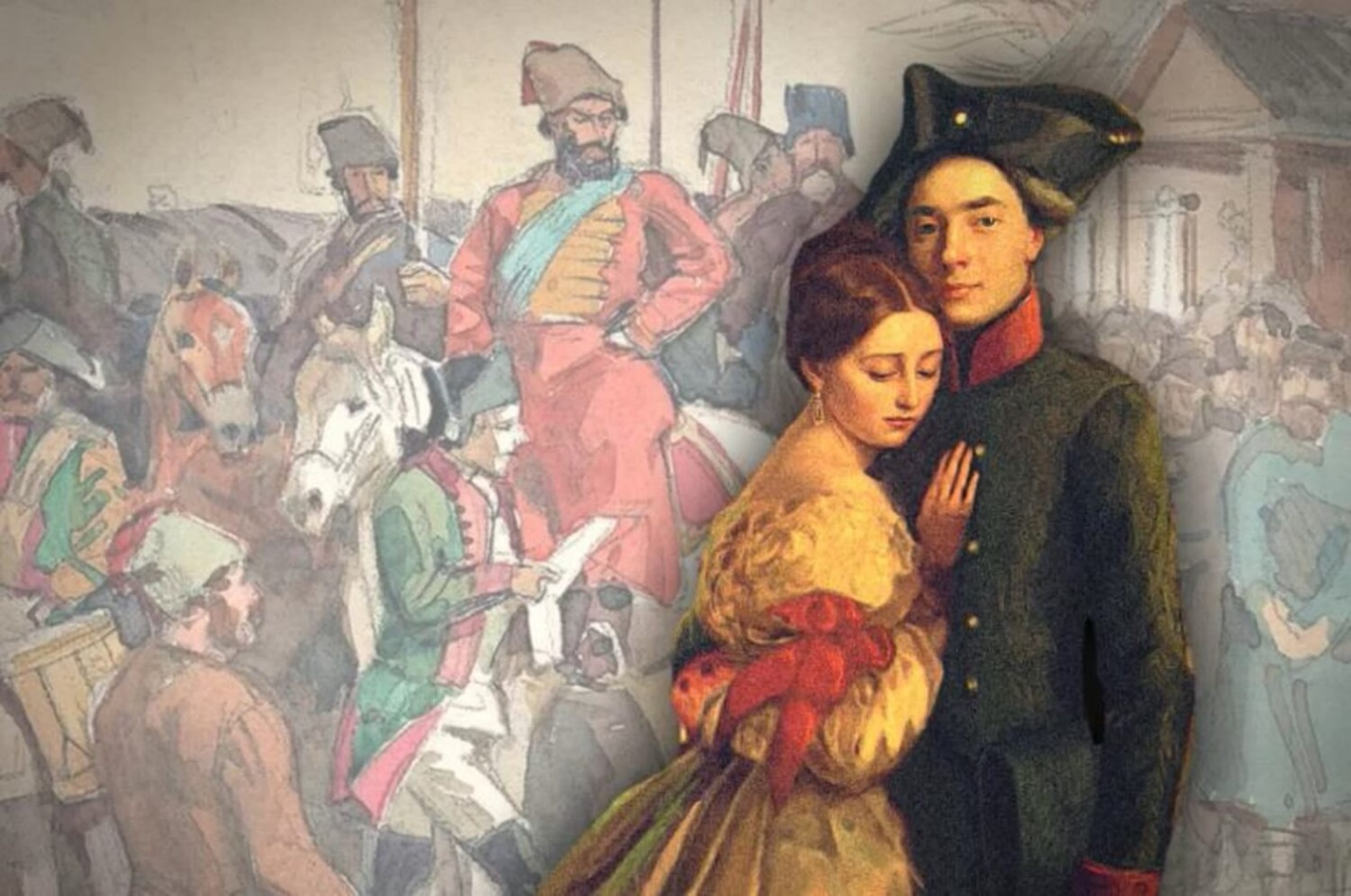 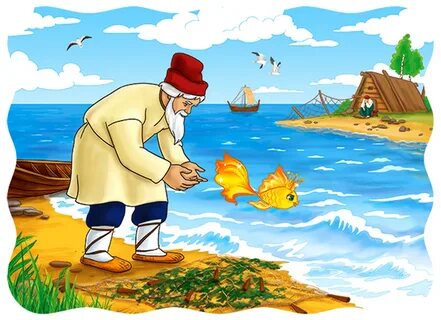 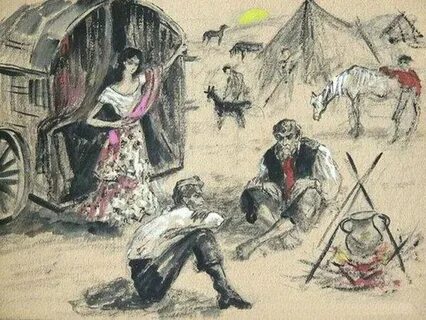 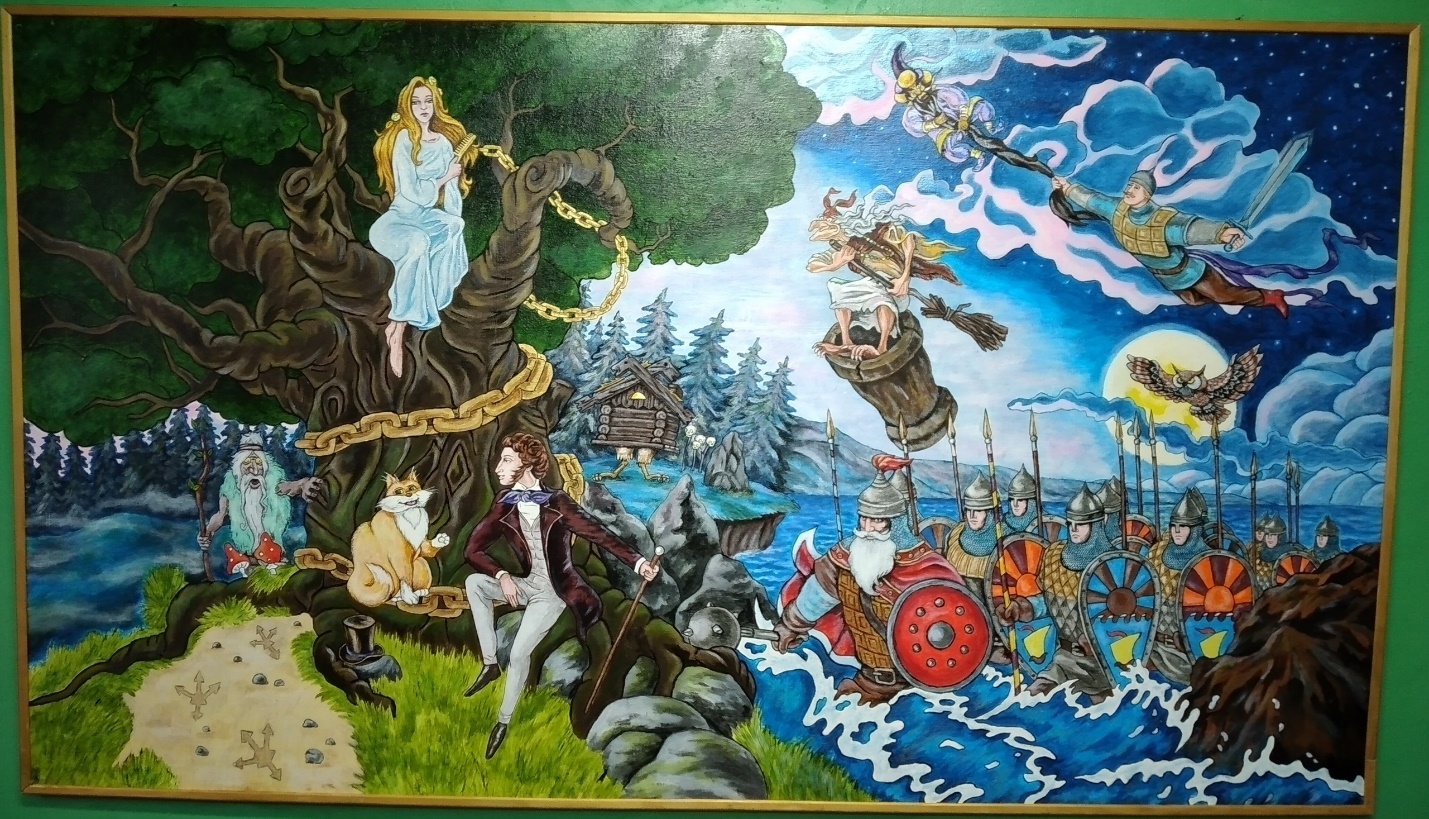 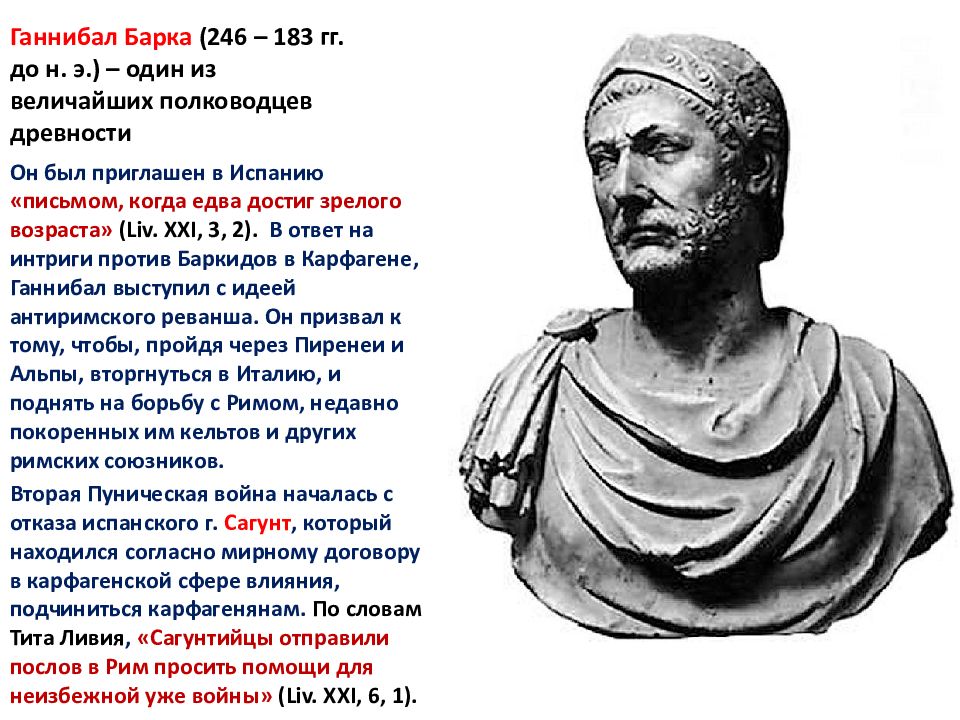 «5» - задание выполнено полностью или имеется 1 ошибка (орфографическая, пунктуационная, грамматическая, речевая), или допущена 1 ошибка в тесте«4» - задание выполнено, но имеется 2 ошибки (орфографическая, пунктуационная, грамматическая, речевая), или допущены 2 ошибки в тесте«3» - задание выполнено, но имеется 3 ошибки (орфографическая, пунктуационная, грамматическая, речевая), или допущены 3 ошибки в тесте«2» - задание выполнено, но имеется 4 и более ошибки (орфографическая, пунктуационная, грамматическая, речевая), или допущены 4 ошибки и более в тесте.«5» - задание выполнено полностью или имеется 1 ошибка (орфографическая, пунктуационная, грамматическая, речевая), или допущена 1 ошибка в тесте«4» - задание выполнено, но имеется 2 ошибки (орфографическая, пунктуационная, грамматическая, речевая), или допущены 2 ошибки в тесте«3» - задание выполнено, но имеется 3 ошибки (орфографическая, пунктуационная, грамматическая, речевая), или допущены 3 ошибки в тесте«2» - задание выполнено, но имеется 4 и более ошибки (орфографическая, пунктуационная, грамматическая, речевая), или допущены 4 ошибки и более в тесте.«5» - задание выполнено полностью или имеется 1 ошибка (орфографическая, пунктуационная, грамматическая, речевая), или допущена 1 ошибка в тесте«4» - задание выполнено, но имеется 2 ошибки (орфографическая, пунктуационная, грамматическая, речевая), или допущены 2 ошибки в тесте«3» - задание выполнено, но имеется 3 ошибки (орфографическая, пунктуационная, грамматическая, речевая), или допущены 3 ошибки в тесте«2» - задание выполнено, но имеется 4 и более ошибки (орфографическая, пунктуационная, грамматическая, речевая), или допущены 4 ошибки и более в тесте.Задание Комментарий Выставляемый балл 1.2.3.4.5.6.7.8.9.10.ИТОГО (среднеарифметический балл за урок)«5» - задание выполнено полностью или имеется 1 ошибка (орфографическая, пунктуационная, грамматическая, речевая), или допущена 1 ошибка в тесте«4» - задание выполнено, но имеется 2 ошибки (орфографическая, пунктуационная, грамматическая, речевая), или допущены 2 ошибки в тесте«3» - задание выполнено, но имеется 3 ошибки (орфографическая, пунктуационная, грамматическая, речевая), или допущены 3 ошибки в тесте«2» - задание выполнено, но имеется 4 и более ошибки (орфографическая, пунктуационная, грамматическая, речевая), или допущены 4 ошибки и более в тесте.«5» - задание выполнено полностью или имеется 1 ошибка (орфографическая, пунктуационная, грамматическая, речевая), или допущена 1 ошибка в тесте«4» - задание выполнено, но имеется 2 ошибки (орфографическая, пунктуационная, грамматическая, речевая), или допущены 2 ошибки в тесте«3» - задание выполнено, но имеется 3 ошибки (орфографическая, пунктуационная, грамматическая, речевая), или допущены 3 ошибки в тесте«2» - задание выполнено, но имеется 4 и более ошибки (орфографическая, пунктуационная, грамматическая, речевая), или допущены 4 ошибки и более в тесте.«5» - задание выполнено полностью или имеется 1 ошибка (орфографическая, пунктуационная, грамматическая, речевая), или допущена 1 ошибка в тесте«4» - задание выполнено, но имеется 2 ошибки (орфографическая, пунктуационная, грамматическая, речевая), или допущены 2 ошибки в тесте«3» - задание выполнено, но имеется 3 ошибки (орфографическая, пунктуационная, грамматическая, речевая), или допущены 3 ошибки в тесте«2» - задание выполнено, но имеется 4 и более ошибки (орфографическая, пунктуационная, грамматическая, речевая), или допущены 4 ошибки и более в тесте.Задание Комментарий Выставляемый балл 1.2.3.4.5.6.7.8.9.10.ИТОГО (среднеарифметический балл за урок)642141218261922132097152111251613510823241727ауивидуномнотиопхкбстистеот642141218261922132097152111251613510823241727ауивидуномнотиопхкбстистеот642141218261922132097152111251613510823241727ауивидуномнотиопхкбстистеот642141218261922132097152111251613510823241727ауивидуномнотиопхкбстистеот642141218261922132097152111251613510823241727ауивидуномнотиопхкбстистеот